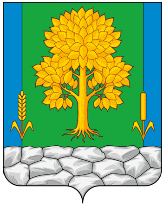 Российская ФедерацияКЕМЕРОВСКАЯ ОБЛАСТЬ - КУЗБАССТопкинский муниципальный округАДМИНИСТРАЦИЯ ТОПКИНСКОГО МУНИЦИПАЛЬНОГО округаПОСТАНОВЛЕНИЕот 26 марта 2024 года № 491-п         О внесении изменений в постановление администрации Топкинского муниципального округа от 10.10.2023 №1732-п «О создании комиссии по обследованию и контролю конструкций на детских игровых и спортивных площадках, находящихся на общественных территориях Топкинского муниципального округа и утверждении Положения комиссии по обследованию и контролю конструкций на детских игровых и спортивных площадках, находящихся на общественных территориях Топкинского муниципального округа»В соответствии Федерального закона от 06.10.2003 № 131-ФЗ «Об общих принципах организации местного самоуправления в Российской Федерации», Уставом муниципального образования Топкинского муниципального округа Кемеровской области- Кузбасса, в связи с изменением кадрового состава администрации Топкинского муниципального округа и приведением нормативного правового акта в соответствие:1. Внести в постановление администрации Топкинского муниципального округа от 10.10.2023 № 1732-п «О создании комиссии по обследованию и контролю конструкций на детских игровых и спортивных площадках, находящихся на общественных территориях Топкинского муниципального округа и утверждении Положения комиссии по обследованию и контролю конструкций на детских игровых и спортивных площадках, находящихся на общественных территориях Топкинского муниципального округа» следующие изменения:1.1. Состав комиссии по обследованию и контролю конструкций на детских игровых и спортивных площадках, находящихся на общественных территориях Топкинского муниципального округа утвердить в новой редакции.1.2. Приложение №4 к Положению о комиссии по обследованию и контролю конструкций на детских игровых и спортивных площадках, находящихся на общественных территориях Топкинского муниципального округа изложить в новой редакции, согласно приложению №1 к настоящему постановлению.1.3. Пункт 5 данного постановления изложить в следующей редакции:«5. Контроль за исполнением постановления возложить на и.о. заместителя главы Топкинского муниципального округа по ЖКХ и благоустройству- начальника управления О.В. Антонову.».2. Разместить данное постановление на официальном сайте администрации Топкинского муниципального округа в информационно- коммуникационной сети «Интернет».3. Контроль за исполнением постановления возложить на и.о. заместителя главы Топкинского муниципального округа по ЖКХ и благоустройству- начальника управления О.В.Антонову.4. Постановление вступает в силу после его официального обнародования. Глава Топкинского муниципального округа                                                                 С. В. ФроловПриложение № 1к постановлению администрации Топкинского муниципального округаот 26 марта 2024 года № 491-пПриложение № 4 к Положению о комиссии по обследованию и контролю конструкций на детских игровых и спортивных площадках, находящихся на общественных территориях Топкинского муниципального округаГрафик по обследованию и контролю конструкций на детских игровых и спортивных площадках, находящихся на общественных территориях Топкинского муниципального округа в 2024 году:1. Осмотр и проверка оборудования перед вводом в эксплуатацию;2. Регулярный визуальный осмотр (ежемесячно);Визуальные очевидные неисправности и посторонние предметы, представляющие опасность вызванные пользованием оборудования, климатическими условиями, актами вандализма (засоренность территории, поврежденные элементы оборудования).- 20.01.2024г. — 25.01.2024г;- 20.02.2024г. — 25.02.2024г;- 20.03.2024г. — 25.03.2024г;- 20.04.2024г. — 25.04.2024г;- 20.05.2024г. — 25.05.2024г;- 20.06.2024г. — 25.06.2024г;- 20.07.2024г. — 25.07.2024г;- 20.08.2024г. — 25.08.2024г;- 20.09.2024г. — 25.09.2024г;- 20.10.2024г. — 25.10.2024г;- 20.11.2024г. — 25.11.2024г;- 20.12.2024г. — 25.12.2024г.3. Функциональный осмотр (квартальный)Детальный осмотр с целью проверки исправности, прочности и устойчивости оборудования, особенно в отношении его износа.- 20.01.2024г. — 25.01.2024г;- 20.04.2024г. — 25.04.2024г;- 20.07.2024г. — 25.07.2024г;- 20.10.2024г. — 25.10.2024г.4. Основной ежегодный осмотр (1 раз в год)Осматриваются скрытые труднодоступные элементы оборудования, а также изменения в конструкциях вследствие проведенных ремонтов, связанных с внесением изменений в конструкцию или заменой деталей- 20.04.2024г. — 25.04.2024г.Регулярный, функциональный и ежегодный осмотр фиксируется актом и вносится в журнал не более 1 рабочего дня со дня проведения осмотра.Ознакомлен:_____________ О. В. Антонова_____________ Д. Л. Поняйкин_____________ А. В. Бидаков_____________ Н. А. Журавлев_____________ Н. А. Филиппова_____________ С. В. Данилюк______________ А. В. Салдаев______________ Д. А. ГорбуноваУТВЕРЖДЕНпостановлением администрации Топкинского муниципального округаот 26 марта 2024 года № 491-п   СОСТАВкомиссии по обследованию и контролю конструкций на детских игровых и спортивных площадках, находящихся на общественных территориях Топкинского муниципального округаАнтоноваОльга Вячеславовна- председатель комиссии, и.о заместителя главы Топкинского муниципального округа по ЖКХ и благоустройству — начальника управленияПоняйкин Дмитрий Леонидович- заместитель председателя комиссии, начальник управления архитектуры и градостроительства администрации Топкинского муниципального округаПирогова Татьяна Александровна- секретарь комиссии, начальник отдела благоустройства управления ЖКХ и благоустройства администрации Топкинского муниципального округаЧлены комиссии:Члены комиссии:Бидаков Анатолий Васильевич- генеральный директор ООО «УК ЖЭУ», депутат Совета — народных депутатов Топкинского муниципального округа (по согласованию)Горбунова Дарья Александровна- главный специалист отдела благоустройства МКУ «ЖКУ»Данилюк Светлана Викторовна- директор МКУ «УСТ» (по согласованию)Журавлев Никита Андреевич- директор ООО «УК Ресурс+» (по согласованию)Салдаев Александр Викторович- заместитель директора МКУ «ЖКУ» (по согласованию)Филиппова Наталья Александровна- начальник земельного отдела комитета по управлению муниципальным имуществом администрации Топкинского муниципального округа- начальник территориального управления МКУ «УСТ» на подведомственным им территориям (по согласованию)- начальник территориального управления МКУ «УСТ» на подведомственным им территориям (по согласованию)